18.11.2020 (2 –й год обучения)«Весёлая арифметика» Тема: Число 12.Логическая задача на установление закономерностей.Уважаемые родители, здравствуйте! Цель нашего занятия сегодня: Познакомить детей с образованием числа 12 и новой счетной единицей – десятком; учить писать число 12. Определять время на часах.Работа в тетради: « Я считаю до 20» Е.В.Колесникова (Стр.22)«Знакомимся с образованием числа 12» (упр.1)•	Напишите, сколько палочек слева•	Напишите, сколько палочек справа?•	Как еще можно назвать количество палочек слева?•	Сколько всего палочек?•	Как получилось число 12?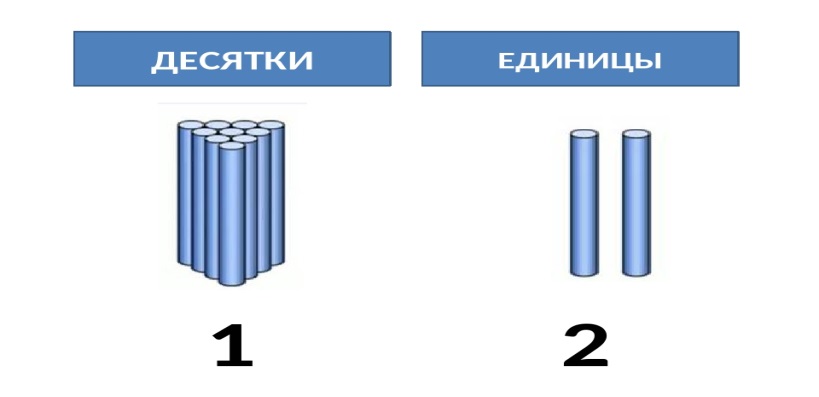  «Пишем число 12» (упр.2)Предложите детям самостоятельно сформулировать, что  нужно  сделать в этом задании.(Написать число 12, как  показано на рисунке, до конца строчки.)«Посмотрите с детьми» Учим цифры-числа от 1 до 12. Учимся считать.https://yandex.ru/video/preview?text=картинка%20число%2012%20для%20дошкольников&path=wizard&parent-reqid=1605021318634953-591048951993297471500107-production-app-host-man-web-yp-48&wiz_type=vital&filmId=15073196955447735680«Найди и обведи» (упр.3)Прочитайте детям стихотворение В. Гудимова:Не нужна моя вам помощь,Не секрет, друзья, для вас –Ровно в полдень, ровно в полночь –Бьют часы двенадцать раз!•	Обведите красным карандашом часы, которые показывают  12 часов;•	Какое время показывают часы слева? Обведите их синим карандашом•	Какое время показывают часы справа? Домашнее задание: Фотоотчеты  выполненных  заданий  в тетради «Я считаю до 20» Е.В. Колесниковой,  я  жду в группе  посредством связи через WhatsApp.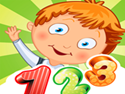 Спасибо за внимание!